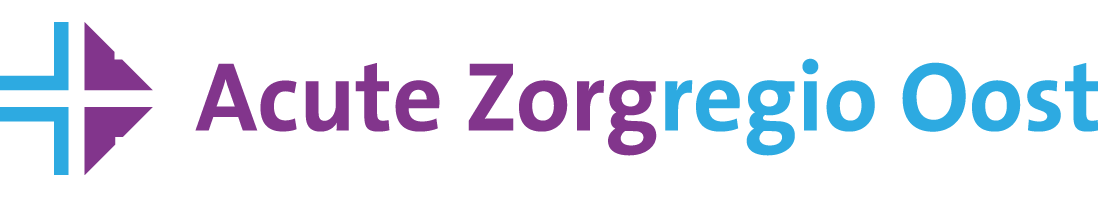 organiseert op 18 septemberde scholingsavondVerward of onbegrepen?Doelgroep: professionals werkzaam in de acute zorg zoals: meldkamercentralisten, ambulancemedewerkers, MMT-medewerkers, huisartsen, SEH- artsen, psychiaters, verpleegkundigen SEH/IC, SPV, verpleegkundigen crisisdienstLocatie: Radboudumc, Avondvoorzitter: Michel Vervaet, hoofd afdeling psychiatrie Canisius Wilhelmina ziekenhuis NijmegenProgramma18.30 - 19.00	Ontvangst en registratie
19.00 – 19.10	Inleiding door de avondvoorzitter
19.10 - 	19.30	Verwardheid: wie is er verward? – fragmenten uit een documentaire 			Bas Verwey, psychiater Rijnstate
19.30 – 20.00	Persoonlijkheidsstoornissen 
Maarten van Niekerk , psychiater Pro Persona
20.00 – 20.30 	Pauze
20.30 – 21.00 	Ervaringsdeskundige aan het woord

21.00 – 21.30	Casuïstiek met discussie; hoe kunnen we samen de zorg voor personen met verward gedrag verbeteren? 
Bas Verwey, psychiater RijnstateAccreditatie wordt aangevraagd bij de ABAN, V&VN en NVBMH
